Класиране на кандидатите, участвали в конкурса за длъжността главен социален работник в отдел „Закрила на детето“, Дирекция „Социално подпомагане”, общ. Бургас, обл. Бургас, Дирекция „Социално подпомагане”, общ. Габрово, обл. Габрово, Дирекция „Социално подпомагане”, общ. Тетевен, обл. Ловеч, Дирекция „Социално подпомагане”, общ. Пазарджик, обл. Пазарджик, Дирекция „Социално подпомагане”, общ. Сливен, обл. Сливен, Дирекция „Социално подпомагане”, общ. Оборище, обл. София-град, Дирекция „Социално подпомагане”, общ. Слатина, обл. София-град, Дирекция „Социално подпомагане”, общ. Люлин, обл. София-град.За длъжността главен социален работник в отдел „Закрила на детето“, Дирекция „Социално подпомагане”, общ. Бургас, обл. Бургас:Йорданка ЦеноваМилена ХристоваКалинка ЙоневаЗа длъжността главен социален работник в отдел „Закрила на детето“, Дирекция „Социално подпомагане”, общ. Габрово, обл. Габрово:	На основание чл. 47 от НПКПМДСл, конкурсната процедура приключва без класиране.За длъжността главен социален работник в отдел „Закрила на детето“, Дирекция „Социално подпомагане”, общ. Тетевен, обл. Ловеч: Николета Дамгова За длъжността главен социален работник в отдел „Закрила на детето“, Дирекция „Социално подпомагане”, общ. Пазарджик, обл. Пазарджик: Стефка ПоповаЗа длъжността главен социален работник в отдел „Закрила на детето“, Дирекция „Социално подпомагане”, общ. Сливен, обл. Сливен: Радослава СтояноваЗа длъжността главен социален работник в отдел „Закрила на детето“, Дирекция „Социално подпомагане”, общ. Оборище, обл. София-град: Гизям Чолакова-ЛювмановаЗа длъжността главен социален работник в отдел „Закрила на детето“, Дирекция „Социално подпомагане”, общ. Слатина, обл. София-град:	На основание чл. 47 от НПКПМДСл, конкурсната процедура приключва без класиране.За длъжността главен социален работник в отдел „Закрила на детето“, Дирекция „Социално подпомагане”, общ. Люлин, обл. София-град:	На основание чл. 47 от НПКПМДСл, конкурсната процедура приключва без класиране.ДАНИЕЛА ФИЛИПОВА  / П /ПРЕДСЕДАТЕЛ НА КОНКУРСНАТА КОМИСИЯ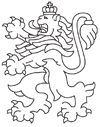 РЕПУБЛИКА БЪЛГАРИЯАгенция за социално подпомагане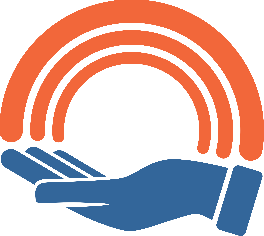 